	, 8 October 2010Dear Sir/Madam,1	At the meeting that took place in Lima, Peru, from 23 to 26 June 2009, the ITU-T Study Group 3 Regional Group for Latin America and the Caribbean (SG3RG-LAC) decided to include the subject of the economic and tariff consequences of convergence and next-generation networks (NGN) in its work programme.  It was further agreed that the work and discussions on this subject should also include case studies.2	In order to collect these case studies, a questionnaire was devised and sent to the mailing list of the group back in January 2010 and an interim report was presented to the 2010 meeting of the group (Santo Domingo, 6-9 July 2010), by the Rapporteur for this matter.  Unfortunately, only one reply was received.3	At this same meeting, the SG3RG-LAC reiterated the importance of the case studies for the thorough discussion of this subject and thus the TSB has decided to disseminate the questionnaire to all the Administrations in the region through this Collective letter.4	You may send your reply either by fax to +41 22 730 5853, or by email to tsbsg3@itu.int. 5	I rely on your cooperation in making sure that your replies are as accurate as possible and reach the TSB before the deadline.Yours faithfully,Malcolm Johnson
Director of the Telecommunication
Standardization BureauAnnex: 1ANNEX
(to TSB Collective letter 5/SG3RG-LAC)Questionnaire on the economic and tariff consequences
of convergence and next-generation networks (NGN)
for SG3RG-LACIn accordance with the work programme approved at the 2009 meeting of the Study Group 3 Regional Group for Latin America and the  (SG3RG-LAC) regarding the economic and tariff consequences of convergence and NGNs, including case studies, we request you to answer the following questions:1	Has your organization effected a technical and economic study on taking the decision to implement NGN migration? If it has, please provide a summary thereof.2	Does your organization have a gradual NGN migration plan that maximizes return on investment and facilitates the provision of new converging services? If so, please comment on the plan. 3	Has your organization realized experimental projects with a view to NGN migration, and has it been able to assess the resulting technical and economic benefits? If so, please comment on the results.4	Does your organization consider it appropriate to reformulate or adopt new cost and tariff models applicable to NGN services? Please indicate the criterion and model.5	Would the model make it possible not to raise tariffs while at the same time allowing operators to access a viable economic space? Please provide details.6	How would it be possible to create a regulatory environment that encourages and provides incentives for investment in networks using NGN technology without affecting the tariffs of services already currently provided?7	What regulatory mechanisms should be introduced in order to preserve competition and allow the entry of new players in an NGN environment? 8	Does your organization consider that the type of NGN network has any impact on the setting of interconnection charges? If so, please explain the impact.In addition, we should be grateful to you for providing any other comments you may wish to make, and for providing any relevant case studies or theoretical cases available to you.Please return to:Fax: 	+41 22 730 5853
Email: 	tsbsg3@itu.int ______________Telecommunication Standardization
Bureau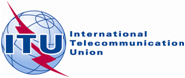 Ref:TSB Collective letter 5/SG3RG-LACTel:
Fax:E-mail:
+41 22 730 5887
+41 22 730 5853
tsbsg3@itu.intTo the members of the Study Group 3 Regional Group for Latin America and the Caribbean (SG3RG-LAC)Subject:Questionnaire on the economic and tariff consequences of convergence and next-generation networks (NGN) for SG3RG-LACDeadline:All replies to be received by TSB by 15 January 2011